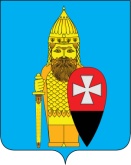 СОВЕТ ДЕПУТАТОВ ПОСЕЛЕНИЯ ВОРОНОВСКОЕ В ГОРОДЕ МОСКВЕ РЕШЕНИЕот 09 декабря 2015г  №  12/06О согласовании проекта схемы размещениянестационарных объектов торговлина территории поселения Вороновское    Руководствуясь статьей 19 Постановления Правительства  Москвы от 03.02.2011г № 26-ПП «О размещении нестационарных торговых объектов, расположенных в городе  Москве на земельных участках, в зданиях, строениях, сооружениях, находящихся в государственной собственности», Уставом поселения Вороновское;  Совет депутатов поселения Вороновское  решил:1. Согласиться с проектом схемы размещения нестационарного объекта торговли  «Гастрономия»  по следующему адресу: г. Москва, поселение Вороновское, пос. ЛМС, микрорайон «Центральный», д. № 7.   2. Опубликовать настоящее решение в бюллетене «Московский муниципальный вестник» и на официальном сайте администрации поселения Вороновское в информационно-телекоммуникационной сети «Интернет».   3. Настоящее Решение вступает в силу со дня его подписания. 4. Контроль за исполнением настоящего решения возложить на Главу поселения Вороновское Исаева М.К. Глава поселения Вороновское                                                                            М.К. Исаев